ΘEMΑ: Πρόσκληση σε επιμορφωτική  συνάντηση              Σχετ.: Αριθμός Πράξης 9/11-1-2021.Το 4ο ΠΕΚΕΣ Κεντρικής Μακεδονίας με υπεύθυνη τη Συντονίστρια  Εκπαιδευτικού Έργου ΠΕ 60, Τσιγαρίδα Κωνσταντίνα διοργανώνουν  επιμορφωτική συνάντηση  με  τη μορφή Τηλεδιάσκεψης, την Τετάρτη 20 Ιανουαρίου 2020 και ώρα 5:30-7:30μ.μ. με θέμα:   «Εικαστικές δραστηριότητες στη φυσική και  ψηφιακή  τάξη του  Νηπιαγωγείου» 	Στην επιμορφωτική συνάντηση οι εκπαιδευτικοί θα έχουν την δυνατότητα να γνωρίσουν τις εικαστικές τεχνικές:         -origami          - paper Quilling         -γραφή με πινέλο, και να συμμετάσχουν σε  εικαστικό εργαστήρι για την εξοικείωση  με τις παραπάνω τεχνικές.Οι συμμετέχοντες θα γνωρίσουν νέες εικαστικές τεχνικές , θα βοηθηθούν και θα καθοδηγηθούν στη δημιουργία, θα εξοικειωθούν με υλικά και τεχνικές, θα εκφραστούν και θα δημιουργήσουν τα δικά τους έργα, εμπλουτίζοντας παράλληλα  τις γνώσεις τους.     Το origami, είναι  η τέχνη του διπλώματος του χαρτιού, παρόλο που συστήνεται ως μια ευχάριστη δραστηριότητα με εκπαιδευτική χρήση μάλλον σε μαθήματα εικαστικού περιεχομένου, εντούτοις μπορεί να αξιοποιηθεί και σε διδακτικό επίπεδο στο μάθημα της Γεωμετρίας. Οι ερευνητικές αναλύσεις δείχνουν ότι οι κατασκευές origami μπορούν αφενός να επιφέρουν θετικά αποτελέσματα στη γνωστική, κοινωνική, συναισθηματική και κινητική ανάπτυξη των μαθητών/τριών και αφετέρου να αξιοποιηθούν δημιουργικά από τους εκπαιδευτικούς προς όφελος των μαθητών/τριών, δίνοντάς τους ταυτόχρονα την ευκαιρία για προσωπική νοητική καλλιέργεια. Έμμεσα οι μαθητές κατακτούν μαθηματικές και γεωμετρικές έννοιες.Μια άλλη τεχνική που αποτελεί από μόνη της μορφή τέχνης, είναι αυτή του «Paper Quilling». Η τεχνική αυτή ξεκίνησε από την εποχή της Αναγέννησης και αφορά το τύλιγμα μικρών χάρτινων λωρίδων σε ρολάκια, τα οποία συγκολλούνται και η τελική τους   μορφοποίηση  τους σε διάφορα σχήματα, δίνει ένα εντυπωσιακό αποτέλεσμα.Η τεχνική της γραφής με  πινέλο είναι μια πολύ παλιά κινέζικη τεχνική που σχετίζεται με την καλλιγραφία και σύγχρονοι  ζωγράφοι όπως ο Picasso, έχουν δηλώσει το θαυμασμό τους και συγκεκριμένα έχουν   παραδεχτεί την επιρροή της στα έργα τους. Στοχεύει στον συντονισμό χεριού-ματιού ,στην  αναγνώριση μορφών- σχημάτων, στη συνειδητοποίηση του μεγέθους ,στην ενδυνάμωση των  μικρών  μυών  της παλάμης, στην εξάσκηση στην συγκέντρωση και προσοχή.Το εργαστήρι θα πραγματοποιηθεί από τον ζωγράφο  κ. Νίκο Ταμουτσέλη.Ο Νίκος Ταμουτσέλης  γεννήθηκε στη Φλώρινα. Είναι μέλος ΕΔΙΠ της Διδακτικής των Εικαστικών Μαθημάτων στην Σχολή Κοινωνικών και Ανθρωπιστικών Σπουδών στο Παιδαγωγικό Τμήμα Νηπιαγωγών Φλώρινας. Είναι κάτοχος πτυχίου της Σχολής Καλών Τεχνών του ΑΠΘ από το εργαστήριο του Δημήτρη Κοντού με κατεύθυνση τη ζωγραφική, Μεταπτυχιακού διπλώματος με κατεύθυνση τις Πολιτισμικές Σπουδές και Νέες Τεχνολογίες του Τμήματος Νηπιαγωγών του ΠΔΜ, Διδακτορικού διπλώματος από το Παιδαγωγικό Τμήμα Δημοτικής Εκπαίδευσης το ΠΔΜ καθώς και Μετα- Διδακτορικού ερευνητή του Παιδαγωγικού Τμήματος Νηπιαγωγών του ΠΔΜ.
Υποστηρίζει τα μαθήματα των εικαστικών εργαστηριών, τις παιδαγωγικές εφαρμογές στην διδακτική των εικαστικών και της κατασκευής παιδαγωγικών υλικών. Τα ερευνητικά του ενδιαφέροντα να κινούνται στο πεδίο της ανάπτυξης καινοτόμων μοντέλων με άξονα τις εικαστικές τέχνες και της αντίστοιχης μεθοδολογικής τους αξιοποίησης, προσαρμοσμένα για κάθε βαθμίδα της εκπαίδευσης. Συμμετέχει ενεργά σε εργασίες συνεδρίων και δημοσιεύει τα αποτελέσματα σε ελληνικά και διεθνή περιοδικά, σε πρακτικά ελληνικών και διεθνών συνεδρίων. Έχει πραγματοποιήσει 3 ατομικές παρουσιάσεις και πλήθος ομαδικών συμμετοχών σε Ελλάδα και Εξωτερικό.Το εικαστικό εργαστήρι μπορούν να το  παρακολουθήσουν οι παρακάτω εκπαιδευτικοί:                      Α ΟΜΑΔΑΟι ενδιαφερόμενοι εκπαιδευτικοί  καλούνται να εισέλθουν στο περιβάλλον της τηλεδιάσκεψης μέσω του παρακάτω συνδέσμου:         https://minedu-primary.webex.com/meet/ktsigaridaΗ Συντονίστρια Εκπαιδευτικού Έργου ΠΕ604ου ΠΕ.Κ.Ε.Σ. Κεντρικής ΜακεδονίαςΤσιγαρίδα ΚωνσταντίναΠίνακας αποδεκτώνΠΙΝΑΚΑΣ ΑΠΟΔΕΚΤΩΝ (με ηλεκτρονικό ταχυδρομείο)ΠΔΕ Κεντρικής ΜακεδονίαςΔΠΕ Σερρών.ΔΠΕ Κιλκίς.Νηπιαγωγεία Δήμου Σιντικής.Νηπιαγωγεία Δ. Κιλκίς.Νηπιαγωγεία Δ. ΠαιονίαςΝηπιαγωγεία Δ. ΣερρώνΠΤΝ. Φλώρινας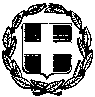 ΕΛΛΗΝΙΚΗ ΔΗΜΟΚΡΑΤΙΑΥΠΟΥΡΓΕΙΟ ΠΑΙΔΕΙΑΣ ΚΑΙ ΘΡΗΣΚΕΥΜΑΤΩΝ----------------ΠΕΡΙΦΕΡΕΙΑΚΗ Δ/ΝΣΗΑ/ΘΜΙΑΣ & Β/ΘΜΙΑΣ ΕΚΠ/ΣΗΣΚΕΝΤΡΙΚΗΣ ΜΑΚΕΔΟΝΙΑΣ-----------------4οΠΕ.Κ.Ε.Σ.Περιφερειακό Κέντρο Εκπαιδευτικού Σχεδιασμού-----------------11Αγγελίδου ΑικατερίνηΑγγελίδου Αικατερίνη13ο Κιλκίς13ο Κιλκίς22Αδαμίδου ΚαλλιόπηΑδαμίδου ΚαλλιόπηΓαλλικούΓαλλικού33Ανδρέου ΕυαγγελίαΑνδρέου Ευαγγελία1ο Πολυκάστρου1ο Πολυκάστρου   4   4Αποστολίδου ΖωγράφωΑποστολίδου Ζωγράφω12ο Κιλκίς 12ο Κιλκίς    5   5Αραμπατζή ΠαναγιώταΑραμπατζή ΠαναγιώταΧέρσουΧέρσου66Αραπέλλη ΕιρήνηΑραπέλλη Ειρήνη3ο Κιλκίς3ο Κιλκίς77Ασλαματζίδου ΚασσιανήΑσλαματζίδου Κασσιανή11ο Κιλκίς11ο Κιλκίς88Ατματζίδου ΕλένηΑτματζίδου Ελένη1ο Κιλκίς1ο Κιλκίς99Βεζυρτζόγλου ΣουλτάναΒεζυρτζόγλου Σουλτάνα11ο Κιλκίς11ο Κιλκίς1010Βουζελάκη ΑλεξίαΒουζελάκη ΑλεξίαΆσπρουΆσπρου1111Βραμπάκη ΓεωργίαΒραμπάκη Γεωργία1ο Νηπιαγωγείο Κιλκίς1ο Νηπιαγωγείο Κιλκίς1212Γιαννή ΔέσποιναΓιαννή Δέσποινα1ο Αξιούπολης1ο Αξιούπολης1313Γραμματικού ΙωάνναΓραμματικού ΙωάνναΑγίου Πέτρου.Αγίου Πέτρου.1414Δεληπάλα ΕυαγγελίαΔεληπάλα Ευαγγελία1ο Πολυκάστρου1ο Πολυκάστρου1616Δεμάτη-Τσαρούχια ΑικατερίνηΔεμάτη-Τσαρούχια Αικατερίνη2ο Πολυκάστρου2ο Πολυκάστρου1717Δερμετζόγλου ΣοφίαΔερμετζόγλου Σοφία7ο Κιλκίς7ο Κιλκίς1818Δημητριάδου ΦανήΔημητριάδου Φανή9ο Νηπιαγωγείο Κιλκίς9ο Νηπιαγωγείο Κιλκίς1919Δήμου ΕλένηΔήμου Ελένη12ο Κιλκίς12ο Κιλκίς2020Δουδούμη ΕυτυχίαΔουδούμη Ευτυχία3ο Κιλκίς3ο Κιλκίς2121Δουδούμη ΣτυλιανήΔουδούμη Στυλιανή9ο Κιλκίς9ο Κιλκίς2222Εβίδου ΔέσποιναΕβίδου Δέσποινα2ο Πολυκάστρου2ο Πολυκάστρου2323Ευστρατιάδου ΕλισσάβετΕυστρατιάδου ΕλισσάβετΠοντοηράκλειαςΠοντοηράκλειας2424Ζάχου ΕλένηΖάχου Ελένη5ο νηπιαγωγείο Κιλκίς5ο νηπιαγωγείο Κιλκίς2525Ζέγλη ΑθηνάΖέγλη Αθηνά2ο Γουμένισσας2ο Γουμένισσας2626Θεοδωρίδου ΕυτυχίαΘεοδωρίδου Ευτυχία7ο Κιλκίς7ο Κιλκίς2727Ιωαννίδου ΜαρίαΙωαννίδου Μαρία8ο Κιλκίς8ο Κιλκίς2828Καλαθέρη ΑρχοντούΚαλαθέρη Αρχοντού1ο Αξιούπολης1ο Αξιούπολης2929Καναρίδου ΦανήΚαναρίδου Φανή1ο Νηπιαγωγείο Αξιούπολης1ο Νηπιαγωγείο Αξιούπολης3030Καραλιλιοπούλου ΚωνσταντίαΚαραλιλιοπούλου Κωνσταντία2ο Πολυκάστρου2ο Πολυκάστρου3131Καρολίδου ΕυθυμίαΚαρολίδου Ευθυμία4ο Κιλκίς4ο Κιλκίς3232Κέκελη ΧρυσαυγήΚέκελη Χρυσαυγή1οΠολυκάστρου1οΠολυκάστρου3333Κλειδαρά Μαρία Κλειδαρά Μαρία 3ο Κιλκίς3ο Κιλκίς3434Κόκαλα ΚορασίαΚόκαλα Κορασία2ο Πολυκάστρου2ο Πολυκάστρου3535Κουλούρη ΜαρίαΚουλούρη Μαρία1ο Κιλκίς1ο Κιλκίς3636Κρομλίδου ΑθηνάΚρομλίδου Αθηνά13ο Νηπιαγωγείο Κιλκίς13ο Νηπιαγωγείο Κιλκίς3838Μάγειρα ΠαρασκευούλαΜάγειρα Παρασκευούλα11ο Κιλκίς11ο Κιλκίς3939Μιχάλη -Λαρδή ΑιμιλίαΜιχάλη -Λαρδή Αιμιλία2ο Νηπιαγωγείο Αξιούπολης2ο Νηπιαγωγείο Αξιούπολης4040Μαρουφίδου ΕλισσάβετΜαρουφίδου ΕλισσάβετΝ.ΣάνταςΝ.Σάντας4141Μοσχίδης ΑλέξανδροςΜοσχίδης ΑλέξανδροςΝ.ΣάνταςΝ.Σάντας4242Μπαλάκα Ασημίνα Μπαλάκα Ασημίνα 8ο Κιλκίς8ο Κιλκίς4343Μπάπκα ΦωτεινήΜπάπκα Φωτεινή6ο Νηπιαγωγείο Κιλκίς6ο Νηπιαγωγείο Κιλκίς4444Νιάμα ΜαρίαΝιάμα Μαρία5ο Κιλκίς5ο Κιλκίς4545Μπούσιου ΣτέλλαΜπούσιου Στέλλα4ο Πολυκάστρου.4ο Πολυκάστρου.4646Ούτσαβλη ΘωμαήΟύτσαβλη Θωμαή3ο Νηπιαγωγείο Πολυκάστρου3ο Νηπιαγωγείο Πολυκάστρου4747Ουζούνη ΕλένηΟυζούνη ΕλένηΝηπιαγωγείο ΧέρσουΝηπιαγωγείο Χέρσου4848Παπαδάκη ΚυριακήΠαπαδάκη ΚυριακήΠλατανιάςΠλατανιάς4949Παπαδοπούλου ΗσαΐαΠαπαδοπούλου Ησαΐα4ο Νηπιαγωγείο Πολυκάστρου4ο Νηπιαγωγείο Πολυκάστρου5050Παπαδοπούλου ΚυριακήΠαπαδοπούλου Κυριακή3ο Κιλκίς3ο Κιλκίς5151Παπαδοπούλου ΜελπομένηΠαπαδοπούλου ΜελπομένηΧωρυγίουΧωρυγίου5252Παρτούλα ΜαρίαΠαρτούλα Μαρία1ο Γουμένισσας1ο Γουμένισσας5353Πασσαλίδου ΠαρθέναΠασσαλίδου ΠαρθέναΝ. ΓυναικοκάστρουΝ. Γυναικοκάστρου5454Πασυντέλη ΛαμπρινήΠασυντέλη ΛαμπρινήΓοργόπηςΓοργόπης5353Ροδοπούλου ΑνδριάναΡοδοπούλου Ανδριάνα2ο Αξιούπολης2ο Αξιούπολης5454Σαούλη ΧριστίναΣαούλη Χριστίνα1ο Γουμένισσας1ο Γουμένισσας5555Σαπανίδου Χριστίνα Σαπανίδου Χριστίνα 2ο Κιλκίς2ο Κιλκίς5656Σάπκα ΒασιλικήΣάπκα Βασιλική1ο Πολυκάστρου1ο Πολυκάστρου5757Σαριπανίδου ΕυγενίαΣαριπανίδου ΕυγενίαΕυρωπούΕυρωπού5858Σαρμαδάκη Ιωάννα Σαρμαδάκη Ιωάννα Νέου ΓυναικοκάστρουΝέου Γυναικοκάστρου6060Στεργιούλα ΜαρίαΣτεργιούλα Μαρία1/θ Μεγάλης Βρύσης1/θ Μεγάλης Βρύσης6161Στόλη ΙωάνναΣτόλη Ιωάννα3ο Κιλκίς3ο Κιλκίς6262Τζανετοπούλου ΚατερίναΤζανετοπούλου Κατερίνα13ο Κιλκίς13ο Κιλκίς6363Τυραϊδή ΒασιλικήΤυραϊδή Βασιλική2ο Αξιούπολης2ο Αξιούπολης6464Φαρμάκη Μαρία ΧριστίναΦαρμάκη Μαρία ΧριστίναΜαυρονερίουΜαυρονερίου6565Φωτιάδου ΣιμώναΦωτιάδου Σιμώνα1ο Κιλκίς1ο Κιλκίς6666Χατζηαγγελίδου Κυριακή Χατζηαγγελίδου Κυριακή 8ο Κιλκίς8ο Κιλκίς6767Χατζηβασιλείου ΔέσποιναΧατζηβασιλείου Δέσποινα1ο Γουμένισσας1ο Γουμένισσας6868Χριστοφορίδου Ευδοξία Χριστοφορίδου Ευδοξία Π.Αγιονερίου.Π.Αγιονερίου.6969Καλογερίδου ΔέσποιναΚαλογερίδου ΔέσποιναΚρηστώνηςΚρηστώνης7070Λαζάρου ΔήμητραΛαζάρου ΔήμητραΑγιονερίουΑγιονερίου7171Ακαλιντζιώτη ΠασχαλίναΑκαλιντζιώτη Πασχαλίνα7ο Κιλκίς7ο Κιλκίς7272Τιλκερίδου ΠαρασκευήΤιλκερίδου Παρασκευή4ο Κιλκίς4ο Κιλκίς7373Κουτσοκώστα ΚρυσταλλίαΚουτσοκώστα Κρυσταλλία4ο Κιλκίς4ο Κιλκίς7474Ιασωνίδου ΜαρίαΙασωνίδου ΜαρίαΑγίου ΠέτρουΑγίου Πέτρου7676Μπαρμπούτη ΑρετήΜπαρμπούτη Αρετή6ο Κιλκίς6ο Κιλκίς7777Αξιμιώτου ΕλισάβετΑξιμιώτου Ελισάβετ11ο Κιλκίς11ο Κιλκίς7878Τζαντοπούλου ΘεοδώραΤζαντοπούλου Θεοδώρα1ο Γουμένισσας1ο Γουμένισσας7979Κουλούρη ΜαρίαΚουλούρη Μαρία1ο Κιλκίς1ο Κιλκίς8080Ταουσάνη ΤριανταφυλλιάΤαουσάνη Τριανταφυλλιά9ο Κιλκίς9ο Κιλκίς8181Κυριακίδου ΑναστασίαΚυριακίδου ΑναστασίαΚαμπάνηΚαμπάνη8282Μαραντίδου ΜαγδαληνήΜαραντίδου ΜαγδαληνήΚαμπάνηΚαμπάνη8383Ντάτου ΜαρίναΝτάτου Μαρίνα2ο Πολυκάστρου2ο Πολυκάστρου8484Νεπλιενίδου ΕλισάβετΝεπλιενίδου ΕλισάβετΕυκαρπίαςΕυκαρπίας8585Αποστολίδου ΖωγράφωΑποστολίδου Ζωγράφω12ο Κιλκίς12ο Κιλκίς8686Δώνη ΟλυμπίαΔώνη ΟλυμπίαΕυρωπούΕυρωπού8787Θεοδωρακάκη ΘεοπήΘεοδωρακάκη Θεοπή5ο Κιλκίς5ο Κιλκίς8888Καπούλα ΜαρίαΚαπούλα Μαρία6ο Κιλκίς6ο Κιλκίς8989Μπίτου ΑναστασίαΜπίτου Αναστασία10ο Κιλκίς10ο Κιλκίς9090Τόζιου ΑμαλίαΤόζιου ΑμαλίαΓαλλικούΓαλλικού9191Ντούλη ΕυδοκίαΝτούλη ΕυδοκίαΜάνδραςΜάνδρας9292Παλιολόγου Αθανασία-ΓεωργίαΠαλιολόγου Αθανασία-ΓεωργίαΠεδινούΠεδινού9393Μανίκα ΕλένηΜανίκα Ελένη3ο Πολυκάστρου3ο Πολυκάστρου9494Παντελιάδου ΠελαγίαΠαντελιάδου Πελαγία14ο Κιλκίς14ο Κιλκίς9595Μπουτζόρα ΧαρίκλειαΜπουτζόρα ΧαρίκλειαΝ. ΤούμπαςΝ. Τούμπας9696Τσιρεμπολου ΣταματίαΤσιρεμπολου Σταματία12ο Κιλκίς12ο Κιλκίς9797Ερκέκογλου ΔόμναΕρκέκογλου ΔόμναΠ.ΑγιονερίουΠ.Αγιονερίου9898Πέγιου ΑθηνάΠέγιου Αθηνά                      10ο Κιλκίς                      10ο Κιλκίς9999Καραοτζάδη Γεσθημανή.Καραοτζάδη Γεσθημανή.                      10ο Κιλκίς                      10ο Κιλκίς100100Κεφαλίδου ΕυαγγελίαΚεφαλίδου Ευαγγελία                      4ο Πολυκάστρου                      4ο ΠολυκάστρουΒ ΟΜΑΔΑΒ ΟΜΑΔΑ11Αγγελακοπούλου ΑνθήΑγγελακοπούλου Ανθή             3ο Νηπ. Σιδηροκάστρου             3ο Νηπ. Σιδηροκάστρου22Αναστασιάδου Κυριακή Αναστασιάδου Κυριακή ΚερκίνηςΚερκίνης33Αντωνίου ΝίκηΑντωνίου Νίκη17ο Σερρών17ο Σερρών44Αντωνοπούλου ΒασιλικήΑντωνοπούλου ΒασιλικήΡοδόποληςΡοδόπολης55Βελίκη Μαρία Βελίκη Μαρία ΧαροπούΧαροπού66Βίσκα Ευαγγελία Βίσκα Ευαγγελία 3ο Σιδηροκάστρου3ο Σιδηροκάστρου77Βουκαντσή ΒασιλικήΒουκαντσή ΒασιλικήΒυρώνειαςΒυρώνειας88Γαζή ΜαρίαΓαζή Μαρία           30ο Σερρών           30ο Σερρών99Γούναρη ΦωτεινήΓούναρη Φωτεινή32ο Σερρών32ο Σερρών1010Γαλέα ΕυαγγελίαΓαλέα Ευαγγελία2ο Σιδηροκάστρου2ο Σιδηροκάστρου1111Γκιμπιρίτη ΕιρήνηΓκιμπιρίτη ΕιρήνηΜεγαλοχωρίουΜεγαλοχωρίου1212Γκίνη ΙωάνναΓκίνη ΙωάνναΝεοχωρίου ΣιντικήςΝεοχωρίου Σιντικής1313Γούναρη ΦωτεινήΓούναρη Φωτεινή32ο Σερρών32ο Σερρών1414Οικονόμου ΑγαθήΟικονόμου Αγαθή30ο Σερρών30ο Σερρών1515Καμπούρη ΧρύσαΚαμπούρη ΧρύσαΝεοχωρίου ΣιντικήςΝεοχωρίου Σιντικής1616Καρύδα ΔήμητραΚαρύδα Δήμητρα22ο Σερρών22ο Σερρών1717Καρυώτη ΣοφίαΚαρυώτη Σοφία17ο Σερρών17ο Σερρών1818Καψάλη ΝίκηΚαψάλη Νίκη1ο Σιδηροκάστρου1ο Σιδηροκάστρου1919Κλιάνη ΘεοδώραΚλιάνη Θεοδώρα2ο Σιδηροκάστρου2ο Σιδηροκάστρου2020Mαργιώλα ΚωνσταντίνιαMαργιώλα ΚωνσταντίνιαΚερκίνηςΚερκίνης2121Μαυροφρύδου ΧαρίκλειαΜαυροφρύδου Χαρίκλεια4ο Σιδηροκάστρου4ο Σιδηροκάστρου2222Μαρσέλου ΒασιλικήΜαρσέλου Βασιλική17ο Νηπιαγωγείο Σερρών17ο Νηπιαγωγείο Σερρών2323Μιντζιρίκη ΑγάθηΜιντζιρίκη Αγάθη1ο Σιδηροκάστρου1ο Σιδηροκάστρου2424Μπόζιου ΠαναγιώταΜπόζιου ΠαναγιώταΠλατανακίωνΠλατανακίων2525Μωϋσίδου ΓαρυφαλλιάΜωϋσίδου ΓαρυφαλλιάΝ. ΠετριτσίουΝ. Πετριτσίου2626Οικονόμου ΑγαθήΟικονόμου Αγαθή30ο Σερρών30ο Σερρών2727Παπαδημητρίου ΣοφίαΠαπαδημητρίου ΣοφίαΜεγαλοχωρίουΜεγαλοχωρίου2828Παπαδοπούλου ΑλεξάνδραΠαπαδοπούλου Αλεξάνδρα30ο Σερρών30ο Σερρών2929Παπαδοπούλου ΜαρίαΠαπαδοπούλου Μαρία18ο Σερρών18ο Σερρών3030Πασχαλίδου ΧρυσάνθηΠασχαλίδου Χρυσάνθη22ο Σερρών22ο Σερρών3131Πλιάτσικα ΠαρασκευήΠλιάτσικα Παρασκευή8ο Σερρών8ο Σερρών3232Σαρηγιαννίδου Μαριάνθη Σαρηγιαννίδου Μαριάνθη 17ο Σερρών17ο Σερρών3333Σιδερά ΚεράτσαΣιδερά Κεράτσα2/θ Ροδόπολης2/θ Ροδόπολης3434Τζαβέλλα Ζαχαρούλα Τζαβέλλα Ζαχαρούλα ΆγκιστρουΆγκιστρου3535Τσαμαδός ΧρήστοςΤσαμαδός ΧρήστοςΚάτω ΠοροΐωνΚάτω Ποροΐων3636Φροσύνη Θεανώ Φροσύνη Θεανώ Πλατανακίων ΣερρώνΠλατανακίων Σερρών3737Χατζηλάρη ΜαριάνθηΧατζηλάρη Μαριάνθη18ο Σερρών18ο Σερρών38Χαϊτόγλου Ξανθή Χαροπού  39Χαραλαμπόγλου Ελένη 30ο Σερρών40Χατζούδη ΔέσποιναΒαμβακόφυτου41Παρασκευοπούλου ΣεβαστήΑ. Ποροιων42Γκορνίτσαλη Θωμαή Καστανούσας43Γκαζάκη Λαμπρινή3ο Σερρών44Γκλαρνετατζή Βασιλική3ο Σερρών45Μάλαμα Ζωή32ο Σερρών46Τραντοπούλου Στυλιανή28ο Σερρών47Λιθάρη Χρυσούλα3ο Σερρών48Καραγιάννη Χριστίνα17ο Σερρών49Ζυμπερδίκα Ελένη                       Άγκιστρου